Bundeshandelsakademie und Bundeshandelsschule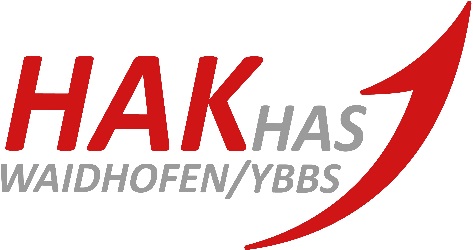 3340 Waidhofen/Ybbs, Pocksteinerstraße 3Telefon:	07442/52 142 | Fax: 07442/52 142-5E-Mail:	office@hakwaidhofen-ybbs.ac.atAnmeldung zur Kompensationsprüfung/
zu den Kompensationsprüfungen AP …..Ich, _______________________________________________________, melde mich hiermitzu den Kompensationsprüfungen ausDeutschÜbungsfirmaverbindlich an._________________________			_____________________________________	Ort, Datum	Unterschrift
		der Prüfungskandidatin/des Prüfungskandidaten